Паспорт инвестиционной площадки 1Наименование полейТребования к формату вносимых данных, пояснениеНаименование площадкиОтстойный тупикТип площадкиПроизводственная площадкаГО/МР (mo/Справочник)Краснокамский городской округАдрес земельного участкаПермский край, г. Краснокамск, 8 км (отстойный тупик)Кадастровый номер земельного участка59:07:0011401:1Территориальная зонаП2 – зона производственных объектов II класса вредностиПлощадь площадки, га2,9 гаПотенциальная площадь застройки, га2,2 гаСобственностьРоссийская ФедерацияСкорость вовлечения в оборот, месяцев-Наличие на площадке объектов недвижимостиНетСведения о правообладателе (при наличии объекта недвижимости на площадке)-Основные параметры объектов недвижимости-Наличие технологического присоединения к сетям-Электроэнергия, кВт-Газоснабжение, м.куб/час-Водоснабжение, м.куб./час-Водоотведение, м.куб./час-Теплоснабжение, Гкалл/час-Удаленность площадки от точки технологического присоединения, м-Электроэнергия-Газоснабжение-Водоснабжение-Водоотведение-Теплоснабжение-Транспортная доступностьБлизость трассы М7 Волга - 2 км., подъезды/съезды -  имеются, покрытие примыкающих автодорог – грунтовка, асфальтРасстояние до центра г. Пермь, км32 кмРасстояние до аэропорта, км36 кмРасстояние до ж/д вокзала, км36 км до г. ПермьРасстояние до речного порта, км35 кмФотоматериалы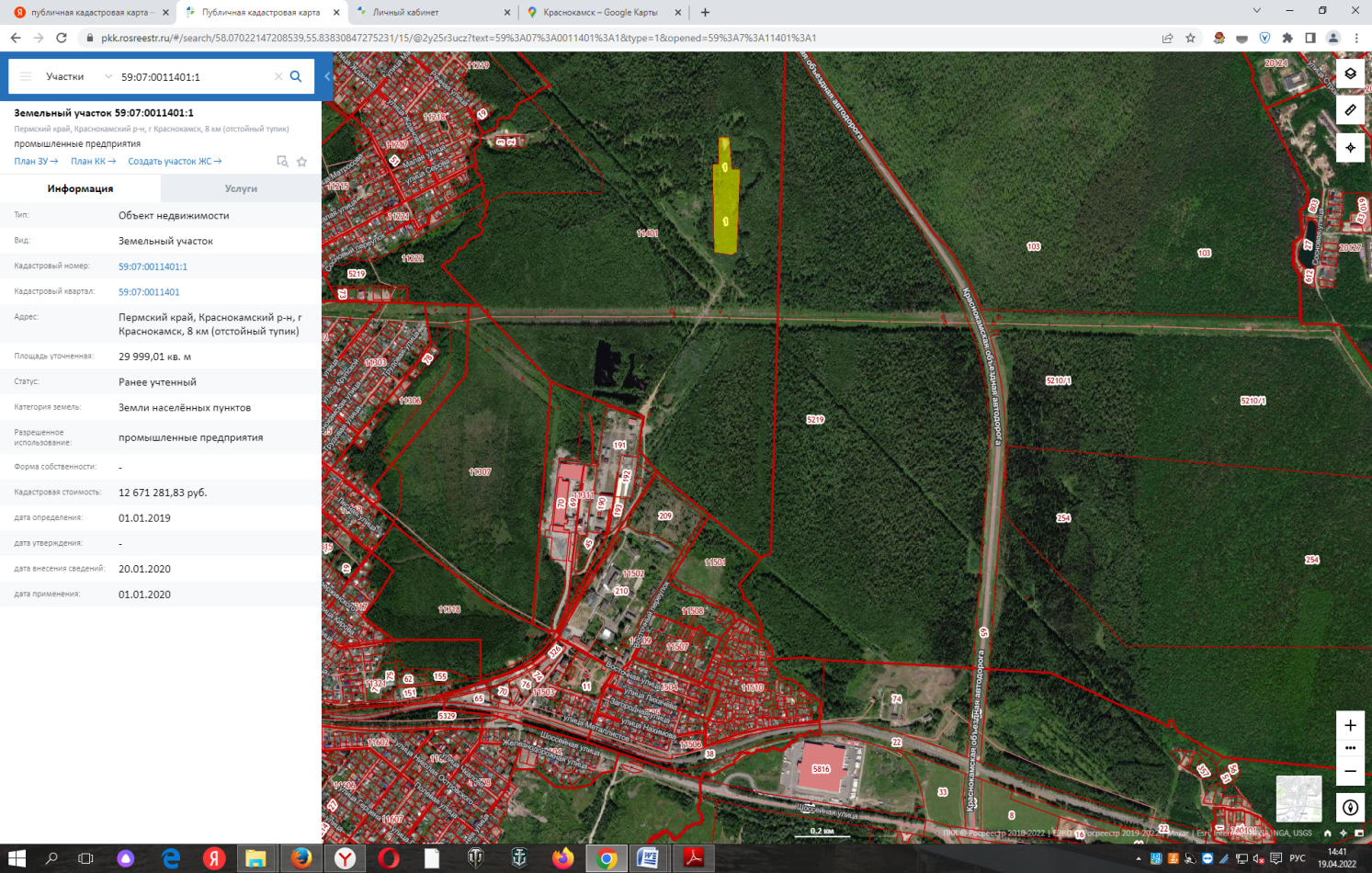 Видеоматериалы-Отображение на публичной кадастровой картеhttps://pkk.rosreestr.ru/#/search/58.07022147208539,55.83830847275231/15/@2y25r3ucz?text=59%3A07%3A0011401%3A1&type=1&opened=59%3A7%3A11401%3A1